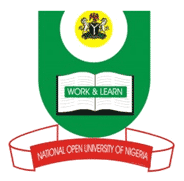 NATIONAL OPEN UNIVERSITY OF NIGERIA14-16 AHMADU BELLO WAY, VICTORIA ISLAND LAGOS                                                         SCHOOL OF LAWMAY/JUNE 2012 EXAMINATIONLAW 443: ADMINISTRATIVE LAW ITime allowed: 3 HoursINSTRUCTIONS: Attempt any five questions. All questions carry equal marks.		The nature and scope of Administrative Law show that it is not only concerned with the powers of administrative agencies and remedies available to aggrieved persons but also with processes. Critically evaluate this statement.Constitutional law and Administrative law are like siamese twins that joined at critical places making separation extremely difficult.3.	In the modern state administrative agencies have become ubiquitous and appear to be jack of all trade.   DiscussClassification of Administrative powers is an illusion. This is because administrative agencies are not the three arms of government to which constitutional powers of legislating, executing and adjudicating have primarily being assigned to .Discuss. When the legislature and the executive powers are united in the same person or body….there can be no liberty… Again, there is no liberty if the judicial power is not separated from the legislature and the executive….there would be an end of everything if the same person or body were to exercise all three powers “Baron de Montesquieu, De l’ spirit desloisDiscuss the principle formulated above especially as it applies to Nigeria. If it is inconsistent to the principle of rule of law that discretionary authority should be granted to public agencies or public officers, then the rule of law applies to no modern constitution .Discuss. Constitutional supremacy or the suzerainty of the constitution is still an illusion in Nigeria .It is still anticipatory and does not dwell within the realms of reality .Discuss . (8) 	Legislative supremacy is a strange concept in Nigeria’s present constitutional democracy .Discuss. (9)	 a.	Delegated legislation is an imperative in modern governments and is 	dictated by the economic and social demands of the modern state. 	Discuss.   	b.	Discuss the merits of delegated legislation in Nigeria. 